Веб-сервер на WindowsВеб-сервер — это программа, которая предназначена для обработки запросов к сайтам и отправки пользователям страниц веб-сайтов. Самый популярный пример веб-сервера это Apache.PHP — это язык программирования. Также называется среда для выполнения скриптов, написанных на PHP. В операционной системе, в том числе и Windows, PHP может быть установлен самостоятельно, без веб-сервера. В этом случае программы (скрипты) на PHP можно запускать из командной строки. Но веб-приложения очень часто используют PHP, данный интерпретатор стал, фактически, стандартом веб-серверов и поэтому они почти всегда устанавливаются вместе.MySQL — это система управления базами данных (СУБД). Это также самостоятельная программа, она используется для хранения данных, поиска по базам данных, для изменения и удаления данных. Веб-приложения нуждаются в постоянном хранилище, поэтому для веб-сервера дополнительно устанавливается и СУБД. Кстати, вполне возможно, что вы слышали про MariaDB — это тоже СУБД. Первой появилась MySQL, а затем от неё ответвилась MariaDB. Для веб-приложений обе эти СУБД являются взаимозаменяемыми, то есть никакой разницы нет. Что касается phpMyAdmin, то это просто скрипт на PHP, который предназначен для работы с базами данных — наглядно выводит их содержимое, позволяет выполнять в графическом интерфейсе такие задачи как создавать базы данных, создавать таблицы, добавлять, изменять и удалять информацию и т. д. По этой причине phpMyAdmin довольно популярен, хотя и не является обязательной частью веб-сервера.Особенность Apache и других компонентов веб-сервера в том, что их корни уходят в Linux. И эти программы применяют в своей работе основные концепции этой операционной системы. Например, программы очень гибки в настройке — можно выполнить установку в любую папку, сайты также можно разместить в любой папке, в том числе на другом диске, не на том, где установлен сам веб-сервер. Даже файлы журналов можно вынести на третий диск и так далее. У веб-сервера много встроенных модулей — можно включить или отключить их в любом сочетании, можно подключить внешние модули. Можно создать много сайтов на одном веб-сервере и для каждого из них установить персональные настройки. Но эта гибкая настройка выполняется через текстовые файлы — именно такой подход (без графического интерфейса) позволяет описать любые конфигурацииМы не будем делать какие-то комплексные настройки — наша цель, просто установить веб-сервер на Windows. Тем не менее, было бы странно совсем не использовать такую мощь в настройке. Мы разделим сервер на две директории: в первой будут исполнимые файлы, а во второй — данные (файлы сайтов и баз данных). В будущем, когда возникнет необходимость делать резервные копии информации или обновлять веб-сервер, вы поймёте, насколько удобен этот подход!Мы установим сервер в отдельную директорию. Для этого в корне диска C:\ создайте каталог Server. В этом каталоге создайте 2 подкаталога: bin (для исполнимых файлов) и data (для сайтов и баз данных).Перейдите в каталог data и там создайте подпапки DB (для баз данных) и htdocs (для сайтов).Перейдите в каталог C:\Server\data\DB\ и создайте там пустую папку data.Для работы всех компонентов веб-сервера необходим файл «Visual C++ Redistributable for Visual Studio 2015-2019» - это официальный файл от Microsoft. Чтобы его скачать перейдите по ссылке. После скачивания, запустите этот файл и выполните установку.Подготовительные действия закончены, переходим к установке компонентов веб-сервера.Как установить Apache на WindowsПерейдите на сайт apachelounge.com/download и скачайте .zip архив с веб-сервером: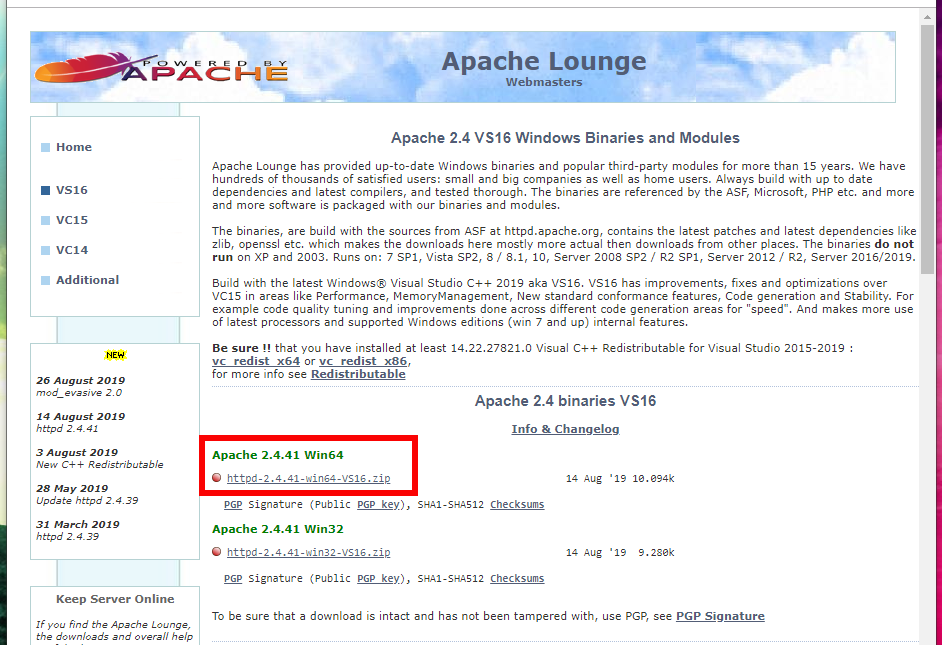 Распакуйте папку Apache24 из этого архива в C:\Server\bin\.Перейдите в каталог C:\Server\bin\Apache24\conf\ и откройте файл httpd.conf любым текстовым редактором.В нём нам нужно заменить ряд строк.Меняемнаменяемнаменяемнаменяемнаменяемнаи меняемнаСохраняем и закрываем файл. Всё, настройка Apache завершена! Описание каждой изменённой директивы вы найдёте на этой странице.Откройте командную строку (это можно сделать нажав одновременно клавиши Win+x).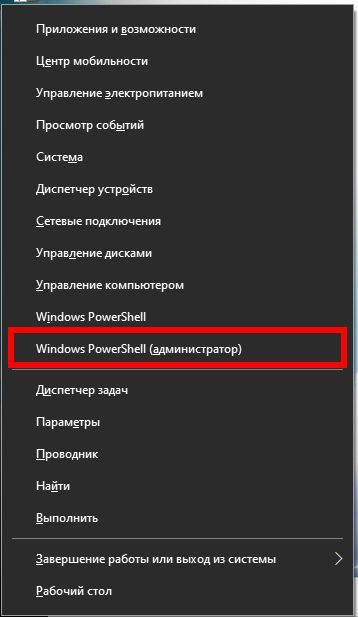 Выберите там Windows PowerShell (администратор) и скопируйте туда:Если поступит запрос от файервола в отношение Apache, то нажмите Разрешить доступ.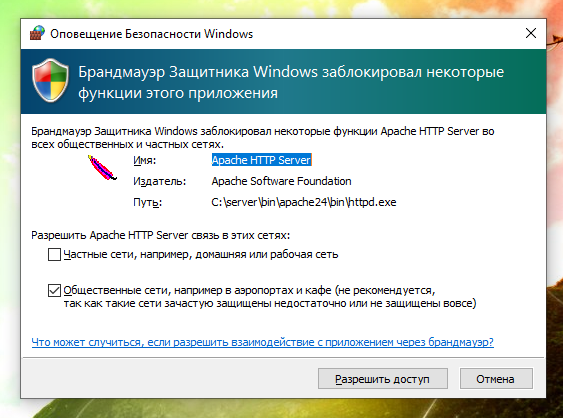 Теперь вводим в командную строку:И нажмите Enter.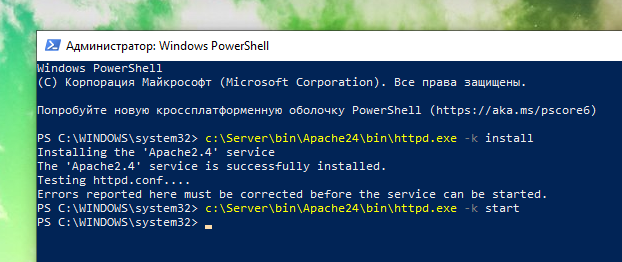 Теперь в браузере набираем http://localhost/ и видим следующее: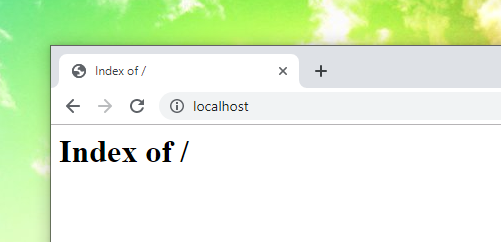 Это означает, что веб-сервер работает. Чтобы увидеть там файлы, добавьте их в каталог c:\Server\data\htdocs\ - это главная папка для данных сервера, где будут размещаться все сайты.Как установить PHP на WindowsPHP 7 скачайте со страницы windows.php.net/download/. Выберите версию Thread Safe, обратите внимание на битность. Если вы затрудняетесь, какой именно файл скачать, то посмотрите эту заметку.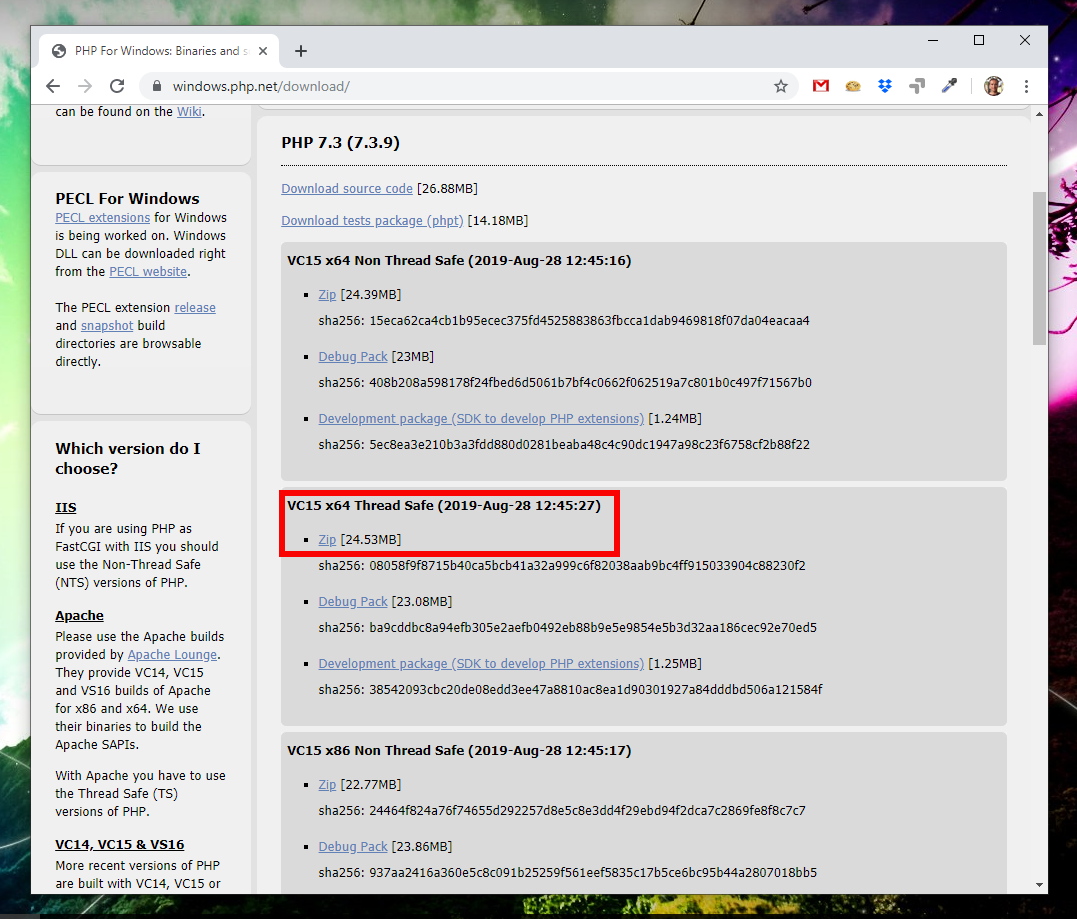 В папке c:\Server\bin\ создаём каталог PHP и копируем в него содержимое только что скаченного архива.В файле c:\Server\bin\Apache24\conf\httpd.conf в самый конец добавляем строчки:И перезапускаем Apache:В каталоге c:\Server\data\htdocs\ создаём файл с названием i.php, копируем в этот файл:В браузере откройте ссылку http://localhost/i.php. Если вы видите что-то похожее, значит PHP работает: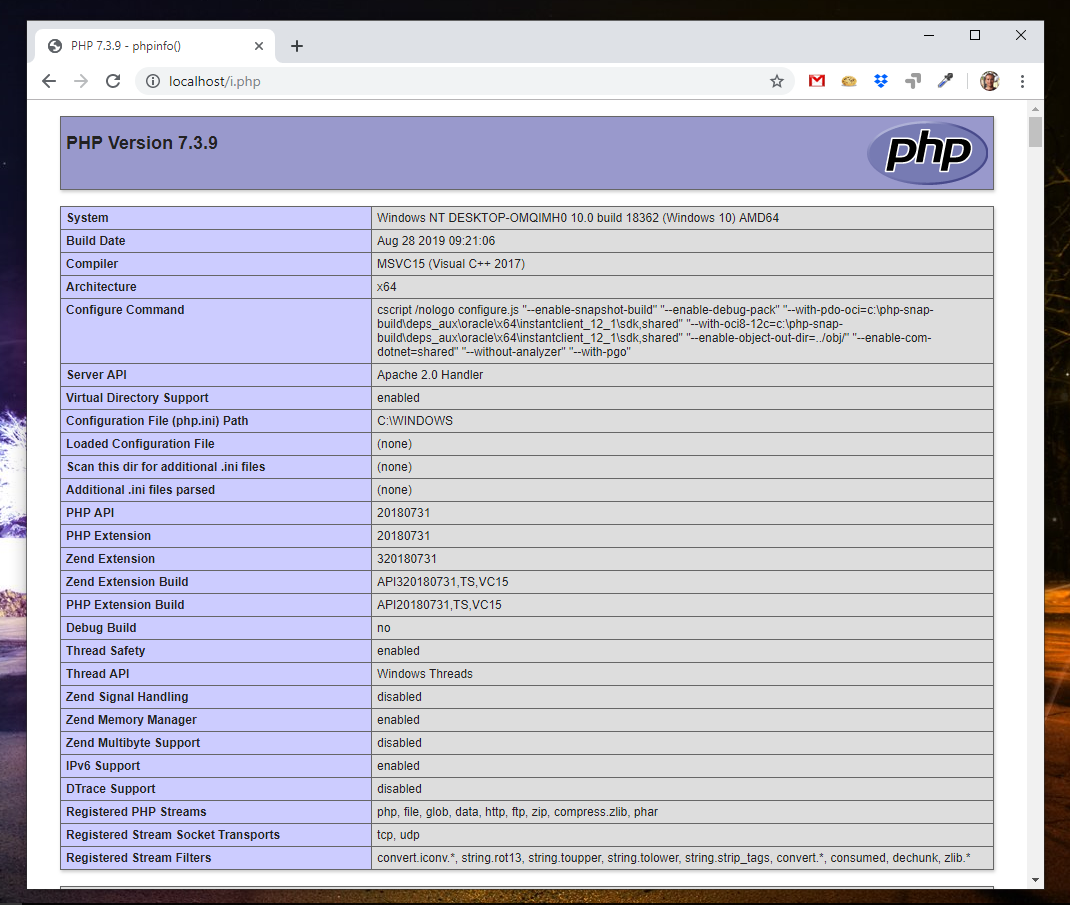 Настройка PHP 7Настройка PHP происходит в файле php.ini. В zip-архивах, предназначенных для ручной установки и для обновлений, php.ini нет (это сделано специально, чтобы при обновлении случайно не удалить ваш файл с настройками). Зато есть два других, которые называются php.ini-development и php.ini-production. Любой из них, при ручной установке, можно переименовать в php.ini и настраивать дальше. На локалхосте мы будем использовать php.ini-development.Открываем файл php.ini любым текстовым редактором, ищем строчкуи заменяем её наТеперь найдите группу строк:и замените её на:теперь раскомментируйте эту группу строк:должно получиться:Этими действиями мы включили расширения. Они могут понадобиться в разных ситуациях для разных скриптов. Сохраняем файл и перезапускаем Apache.Настоятельно рекомендуется добавить путь до PHP в переменную окружения PATH в Windows.Также рекомендуется ознакомиться со статьями Что делать если PHP скрипту не хватает времени и памяти. Почему большой файл не загружается на сайт или в phpMyAdmin и Как увеличить память и время для PHP скриптов.Материалы по дополнительной настройке, в том числе подключение поддержки PERL, Ruby, Python в Apache (только для тех, кому это нужно):Как тестировать отправку писем в PHP на WindowsНастройка веб-сервера Apache для запуска программ Ruby на WindowsНастройка веб-сервера Apache для запуска программ Perl на WindowsКак настроить веб-сервер Apache на запуск Python в WindowsКак установить MySQL в WindowsБесплатная версия MySQL называется MySQL Community Server. Её можно скачать на странице https://dev.mysql.com/downloads/mysql/. На этой же странице есть установщик в виде исполнимого файла, но я рекомендую скачать ZIP-архив.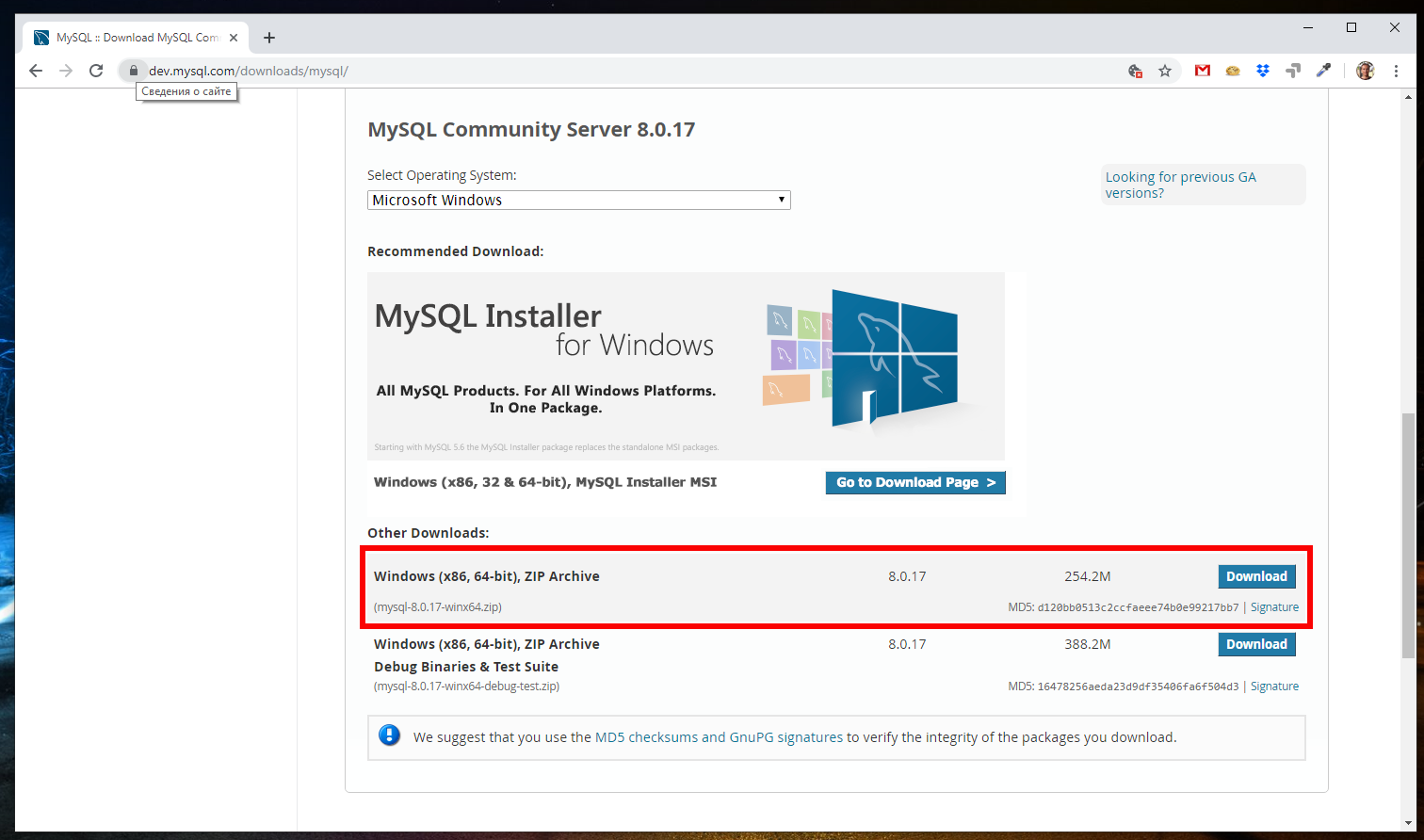 На странице скачивания нам предлагают зарегистрироваться или войти в существующую учётную запись - но это делать необязательно. Достаточно нажать на ссылку «No thanks, just start my download».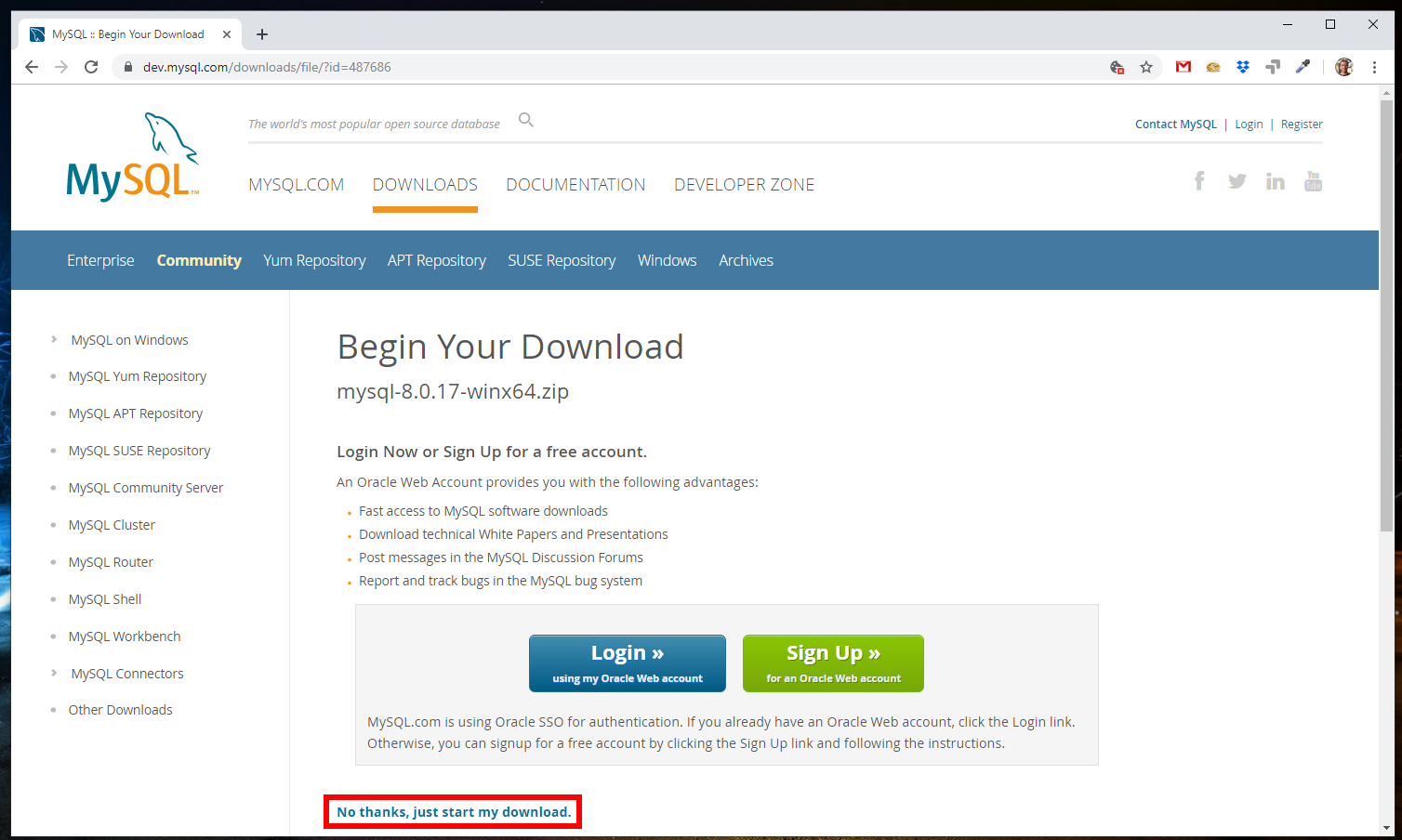 В каталог c:\Server\bin\ распаковываем файлы из только что скаченного архива. Распакованная папка будет называться примерно mysql-8.0.17-winx64 (зависит от версии), переименуйте её в mysql-8.0.Заходим в эту папку и создаём там файл my.ini Теперь открываем этот файл любым текстовым редактором и добавьте туда следующие строки:Сохраните и закройте его.Настройка завершена, но нужно ещё выполнить инициализацию и установку, для этого открываем командную строку от имени администратора и последовательно вводим туда:По окончанию этого процесса в каталоге C:\Server\data\DB\data\ должны появиться автоматически сгенерированные файлы.Теперь служба MySQL будет запускаться при каждом запуске Windows.Как установить phpMyAdmin в WindowsСайт для скачивания phpMyAdmin: phpmyadmin.net.Прямая ссылка на самую последнюю версию: phpMyAdmin-latest-all-languages.zip.В каталог c:\Server\data\htdocs\ копируем содержимое только что скаченного архива. Переименовываем эту папку в phpmyadmin.В каталоге c:\Server\data\htdocs\phpmyadmin\ создаём файл config.inc.php и копируем туда:В браузере набираем http://localhost/phpmyadmin/В качестве имя пользователя вводим root. Поле пароля оставляем пустым.ЗаключениеВот и всё — теперь у вас есть свой персональный локальный веб-сервер на своём домашнем компьютере.Если вдруг у вас что-то не получилось, то скорее всего вы пропустили какой-то шаг или сделали его неправильно — попробуйте всё сделать в точности по инструкции. Если проблема осталась, то ознакомьтесь со справочным материалом «Ошибки при настройке и установке Apache, PHP, MySQL/MariaDB, phpMyAdmin» и если даже он не помог, то напишите о своей ошибке в комментарии.Большое количество материалов по Apache на русском языке специально для Windows вы найдёте на этой странице.Примеры материалов, которые могут вам пригодиться в первую очередь:Как защитить веб-сервер Apache от взлома в WindowsНесколько сайтов на ApacheApache Forwarding — проброска портов веб-сервераКак сделать резервную копию баз данных MySQL (MariaDB) в Windows без phpMyAdminПочему в логах ошибок Apache не сохраняются записи об ошибке 404Как в Windows поменять сообщения ошибок ApacheКак настроить PHP для работы с get_browser (browscap.ini) в WindowsФайл .htaccess в ApacheКак обновить Apache на WindowsКак обновить PHPКак обновить MySQLКак обновить phpMyAdminСвязанные статьи:Ошибки при настройке и установке Apache, PHP, MySQL/MariaDB, phpMyAdmin (97.1%)Установка Apache, PHP, MySQL и phpMyAdmin на Windows XP (62.4%)Готовая сборка Apache для Windows XP (62.4%)Что делать если PHP скрипту не хватает времени и памяти. Почему большой файл не загружается на сайт или в phpMyAdmin (60.4%)Как сделать резервную копию баз данных MySQL (MariaDB) в Windows без phpMyAdmin (58.8%)Как изменить количество цифр после запятой в PHP. Как увеличить точность вычислений в PHP (RANDOM - 55.4%)1Define SRVROOT "c:/Apache24"1Define SRVROOT "c:/Server/bin/Apache24"1#ServerName www.example.com:801ServerName localhost12DocumentRoot "${SRVROOT}/htdocs"<Directory "${SRVROOT}/htdocs">12DocumentRoot "c:/Server/data/htdocs/"<Directory "c:/Server/data/htdocs/">1DirectoryIndex index.html1DirectoryIndex index.php index.html index.htm12345# AllowOverride controls what directives may be placed in .htaccess files.# It can be "All", "None", or any combination of the keywords:#   AllowOverride FileInfo AuthConfig Limit#AllowOverride None12345# AllowOverride controls what directives may be placed in .htaccess files.# It can be "All", "None", or any combination of the keywords:#   AllowOverride FileInfo AuthConfig Limit#AllowOverride All1#LoadModule rewrite_module modules/mod_rewrite.so1LoadModule rewrite_module modules/mod_rewrite.so1c:\Server\bin\Apache24\bin\httpd.exe -k install1c:\Server\bin\Apache24\bin\httpd.exe -k start123PHPIniDir "C:/Server/bin/PHP"AddHandler application/x-httpd-php .phpLoadModule php7_module "C:/Server/bin/PHP/php7apache2_4.dll"1c:\Server\bin\Apache24\bin\httpd.exe -k restart12<?phpphpinfo ();1;extension_dir = "ext"1extension_dir = "C:\Server\bin\PHP\ext\"123456789101112131415161718192021222324;extension=bz2;extension=curl;extension=fileinfo;extension=gd2;extension=gettext;extension=gmp;extension=intl;extension=imap;extension=interbase;extension=ldap;extension=mbstring;extension=exif ; Must be after mbstring as it depends on it;extension=mysqli;extension=oci8_12c ; Use with Oracle Database 12c Instant Client;extension=odbc;extension=openssl;extension=pdo_firebird;extension=pdo_mysql;extension=pdo_oci;extension=pdo_odbc;extension=pdo_pgsql;extension=pdo_sqlite;extension=pgsql;extension=shmop123456789101112131415161718192021222324extension=bz2extension=curlextension=fileinfoextension=gd2extension=gettextextension=gmpextension=intlextension=imap;extension=interbaseextension=ldapextension=mbstringextension=exif ; Must be after mbstring as it depends on itextension=mysqli;extension=oci8_12c ; Use with Oracle Database 12c Instant Client;extension=odbcextension=openssl;extension=pdo_firebirdextension=pdo_mysql;extension=pdo_ociextension=pdo_odbcextension=pdo_pgsqlextension=pdo_sqliteextension=pgsqlextension=shmop1234567;extension=soap;extension=sockets;extension=sodium;extension=sqlite3;extension=tidy;extension=xmlrpc;extension=xsl1234567extension=soapextension=socketsextension=sodiumextension=sqlite3extension=tidyextension=xmlrpcextension=xsl1c:\Server\bin\Apache24\bin\httpd.exe -k restart1234[mysqld]sql_mode=NO_ENGINE_SUBSTITUTION,STRICT_TRANS_TABLESdatadir="c:/Server/data/DB/data/"default_authentication_plugin=mysql_native_password123C:\Server\bin\mysql-8.0\bin\mysqld --initialize-insecure --user=rootC:\Server\bin\mysql-8.0\bin\mysqld --installnet start mysql12345678910111213141516171819202122232425262728<?php/* Servers configuration */$i = 0;/* Server: localhost [1] */$i++;$cfg['Servers'][$i]['verbose'] = '';$cfg['Servers'][$i]['host'] = 'localhost';$cfg['Servers'][$i]['port'] = '';$cfg['Servers'][$i]['socket'] = '';$cfg['Servers'][$i]['connect_type'] = 'tcp';$cfg['Servers'][$i]['extension'] = 'mysqli';$cfg['Servers'][$i]['auth_type'] = 'cookie';$cfg['Servers'][$i]['user'] = 'root';$cfg['Servers'][$i]['password'] = '';$cfg['Servers'][$i]['nopassword'] = true;$cfg['Servers'][$i]['AllowNoPassword'] = true;/* End of servers configuration */$cfg['blowfish_secret'] = 'kjLGJ8g;Hj3mlHy+Gd~FE3mN{gIATs^1lX+T=KVYv{ubK*U0V';$cfg['DefaultLang'] = 'ru';$cfg['ServerDefault'] = 1;$cfg['UploadDir'] = '';$cfg['SaveDir'] = '';?>